ПРАЙС № п/п РисунокРисунокНаименование товараРазмер  СтоимостьШПАТЕЛЯ ШПАТЕЛЯ ШПАТЕЛЯ 1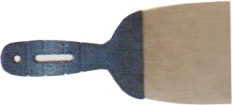 Шпатель  малярный 4 см нержавейка400.422Шпатель  малярный 6 см нержавейка600.543Шпатель  малярный 8 см нержавейка800.64Шпатель  малярный 10 см нержавейка1000.655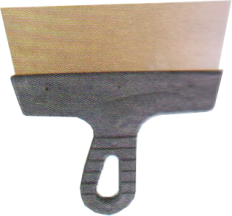 Шпатель  для гипса 15см нержавейка1500.7810Шпатель  для гипса 20см нержавейка2000.9915Шпатель  для гипса 25 см нержавейка2501.3320Шпатель  для гипса 30см нержавейка3001.5525Шпатель  для гипса 35см нержавейка3501.7330Шпатель  для гипса 45см нержавейка4502.1831Шпатель  для гипса 60см нержавейка6003.066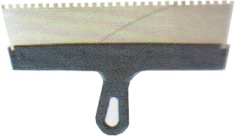 Шпатель  для клея 15 зуб 4x4 нержавейка15х40.787Шпатель  для клея 15 зуб 6х6 нержавейка15х60.788Шпатель  для клея 15 зуб 8х8 нержавейка15х80.789Шпатель  для клея 15 зуб 10х10 нержавейка15х100.7811Шпатель  для клея 20 зуб 4х4 нержавейка20х4        0.9912Шпатель  для клея 20 зуб 6х6 нержавейка20х60.9913Шпатель  для клея 20 зуб 8х8 нержавейка20х80.9914Шпатель  для клея 20 зуб 10х10 нержавейка20х10        0.9916Шпатель  для клея 25 зуб 4х4  нержавейка25х41.3317Шпатель  для клея 25 зуб 6х6 нержавейка25х61.3318Шпатель  для клея 25 зуб 8х8 нержавейка25х81.3319Шпатель  для клея 25 зуб 10х10 нержавейка25х101.3321Шпатель  для клея 30 зуб 4х4 нержавейка30х41.5522Шпатель  для клея 30 3уб 6х6 нержавейка30х61.5523Шпатель  для клея 30 зуб 8х8 нержавейка30х81.5524Шпатель  для клея 30 зуб 10х10 нержавейка30х101.5526Шпатель  для клея 35 зуб 4х4 нержавейка35х41.7327Шпатель  для клея 35 зуб 6х6 нержавейка35х61.7328Шпатель  для клея 35 зуб 8х8 нержавейка35х81.7329Шпатель  для клея 35 зуб 10х10 нержавейка35х101.7332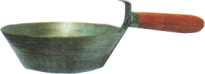 Ковш штукатурный ковш2.133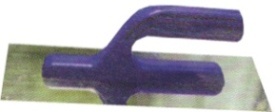 Гладилка 130х280 гладкая         2.63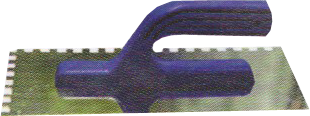 Гладилка 130х280 зуб 4×42.63Гладилка 130х280 зуб 6×62.63Гладилка 130х280 зуб 8×82.63Гладилка 130х280 зуб 10×10        2.63Гладилка 130х280 зуб 12×122.63ЩЕТКИ ЩЕТКИ ЩЕТКИ 34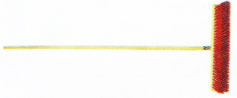 Щетка уличная 3005.0235Щетка уличная 4005.836Щетка уличная 5006.8337Щетка уличная 6007.7638Щетка уличная 80010.6239Щетка уличная 100012.9640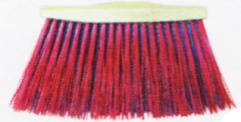 Щетка  трапеция 2505.5641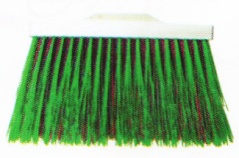 Щетка прямая3006.142Щетка прямая3506.6843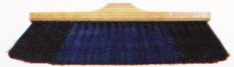 Щетка для подметания 3005.7144Щетка для подметания 3506.845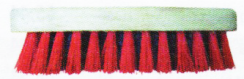 Щетка Ешка 1.4746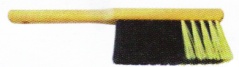 Щетка сметка 2.2547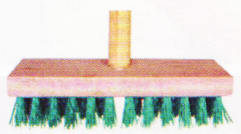 Щетка  шредор2003.0148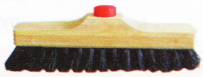 Щетка  шредор2303.8449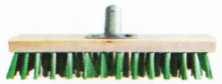 Щетка  шредор3004.39Кисти Кисти Кисти 50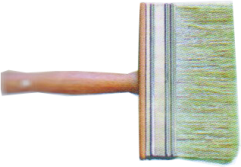 Кисть маклавица 70702.2251Кисть маклавица 9090        2.4252Кисть маклавица 1101102.6653Кисть маклавица 1301302.9754Кисть маклавица 1401404.9255Кисть маклавица 1501505.7256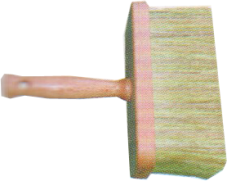 Кисть маклавица 1701708.6557Кисть маклавица 1801809.7358Кисть маклавица 19019011.4359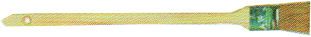 Кисть батарейная 250.6960Кисть батарейная 360.7361Кисть батарейная 50        0.8962Кисть батарейная 630.9963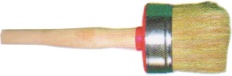 Кисть круглая 200.6764Кисть круглая 250.8965Кисть круглая 300.9966Кисть круглая 351.1367Кисть круглая 401.5568Кисть круглая 451.8469Кисть круглая 502.0570Кисть круглая 552.3371Кисть круглая 602.6372Кисть круглая 705.1173Кисть круглая 857.5774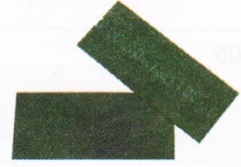 Сетка абразивная 40400.23Сетка абразивная 60600.23Сетка абразивная 80800.23Сетка абразивная 1001000.23Сетка абразивная 1201200.23Сетка абразивная 1501500.23Сетка абразивная 1801800.23Сетка абразивная 2202200.23Сетка абразивная 2402400.23Сетка абразивная 3203200.23Сетка абразивная 4004000.23Сетка абразивная 6006000.23Сетка абразивная 8008000.23Сетка абразивная 100010000.23Сетка абразивная 120012000.23Сетка абразивная 150015000.23Сетка абразивная 180018000.23Сетка абразивная 20002000        0.2375Держатель для сетки Мотылек2.13ШНУРЫ , ШПАГАТЫ ШНУРЫ , ШПАГАТЫ ШНУРЫ , ШПАГАТЫ ШНУРЫ , ШПАГАТЫ 76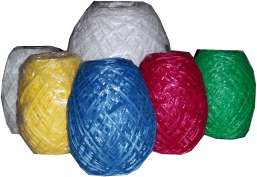 Шпагат полипропиленовый текс 1000 70м/п белый0.5577Шпагат полипропиленовый текс 1000 70м/п красный0.5578Шпагат полипропиленовый текс 1000 70м/п зеленый0.5579Шпагат полипропиленовый текс 1000 70м/п синий0.5580Шпагат полипропиленовый текс 1000 70м/п желтый 0.55Шпагат полипропиленовый текс 1000 150м/п1.1Шпагат полипропиленовый текс 1000 300м/п2.281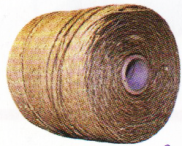 Шпагат льнопеньковый 100 м0.7082Шпагат льнопеньковый 300 м2.2483Шпагат льнопеньковый 500 м2.88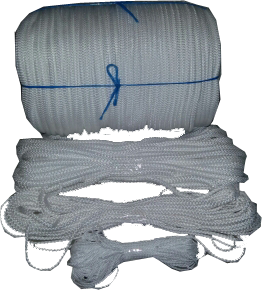 Шнур хозяйственный п/п вязаный  ф2 25 м/п0.2384Шнур хозяйственный п/п вязаный  ф3 25 м/п0.4785Шнур хозяйственный п/п вязаный  ф425 м/п        0.7486Шнур хозяйственный п/п вязаный  ф525 м/п1.387Шнур хозяйственный п/п вязаный  ф625 м/п1.7288Шнур хозяйственный п/п вязаный  ф825 м/п2.8889Шнур хозяйственный п/п вязаный  ф1025 м/п        4.7490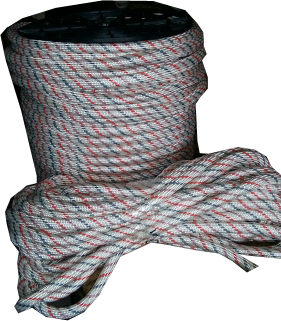 Шнур хозяйственный п/п плетельный ф3300 м /п        11.3691Шнур хозяйственный п/п плетельный ф4400 м/п        28.1692Шнур хозяйственный п/п плетельный ф5200 м/п        19.693Шнур хозяйственный п/п плетельный ф6200 м/п        23.9894Шнур хозяйственный п/п плетельный ф8200  м/п        37.895Шнур хозяйственный п/п плетельный ф10200 м/п50.896Шнур хозяйственный п/п плетельный ф12200 м/п68.6997Шнур хозяйственный п/п плетельный ф14150 м/п66.0898Шнур хозяйственный п/п плетельный ф16125 м/п        71.6299Шнур хозяйственный п/п плетельный ф18100 м/п84100Шнур хозяйственный п/п плетельный ф20100 м/п 97.54101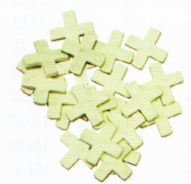 Крестик для плитки 1,5200 шт 0.40102Крестик для плитки 2200 шт 0.40103Крестик для плитки 3150шт 0.40104Крестик для плитки 40.40105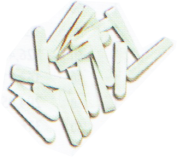 Клин для плитки  30х6х6100 шт 0.45106Клин для плитки 44х10х1050 шт 0.45107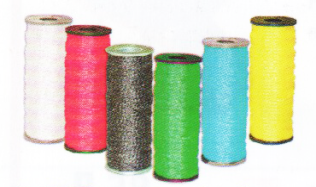 Нитка крученая на катушке  белая50 м0.26108Нитка крученая на катушке  белая100 м 0.29109Нитка крученая на катушке  черная 50 м0.29110Нитка крученая на катушке  цветная 50 м 0.29   